ПЛАН ЗАСТРОЙКИпо компетенции «Работы на токарных универсальных станках»Регионального чемпионата по профессиональному мастерству «Профессионалы» в 2024 г.2024 г.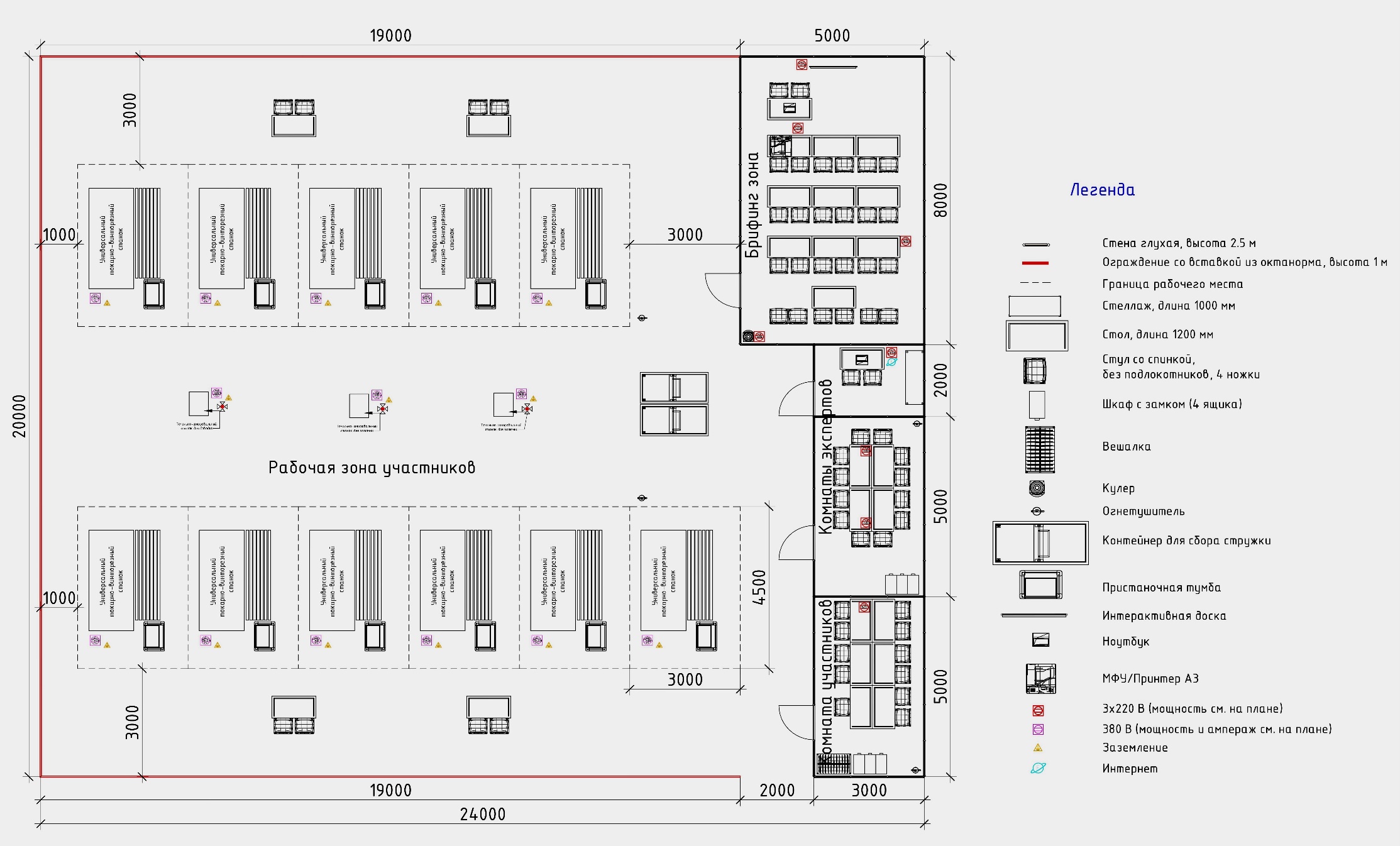 Комната участников, комната экспертов, главного эксперта могут находиться в другом помещении, за пределами конкурсной площадки в шаговой доступности. 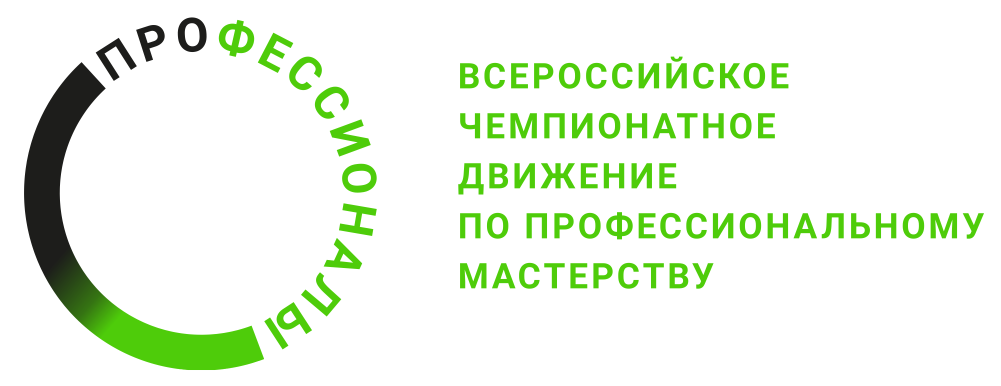 